Sample Assessment Outline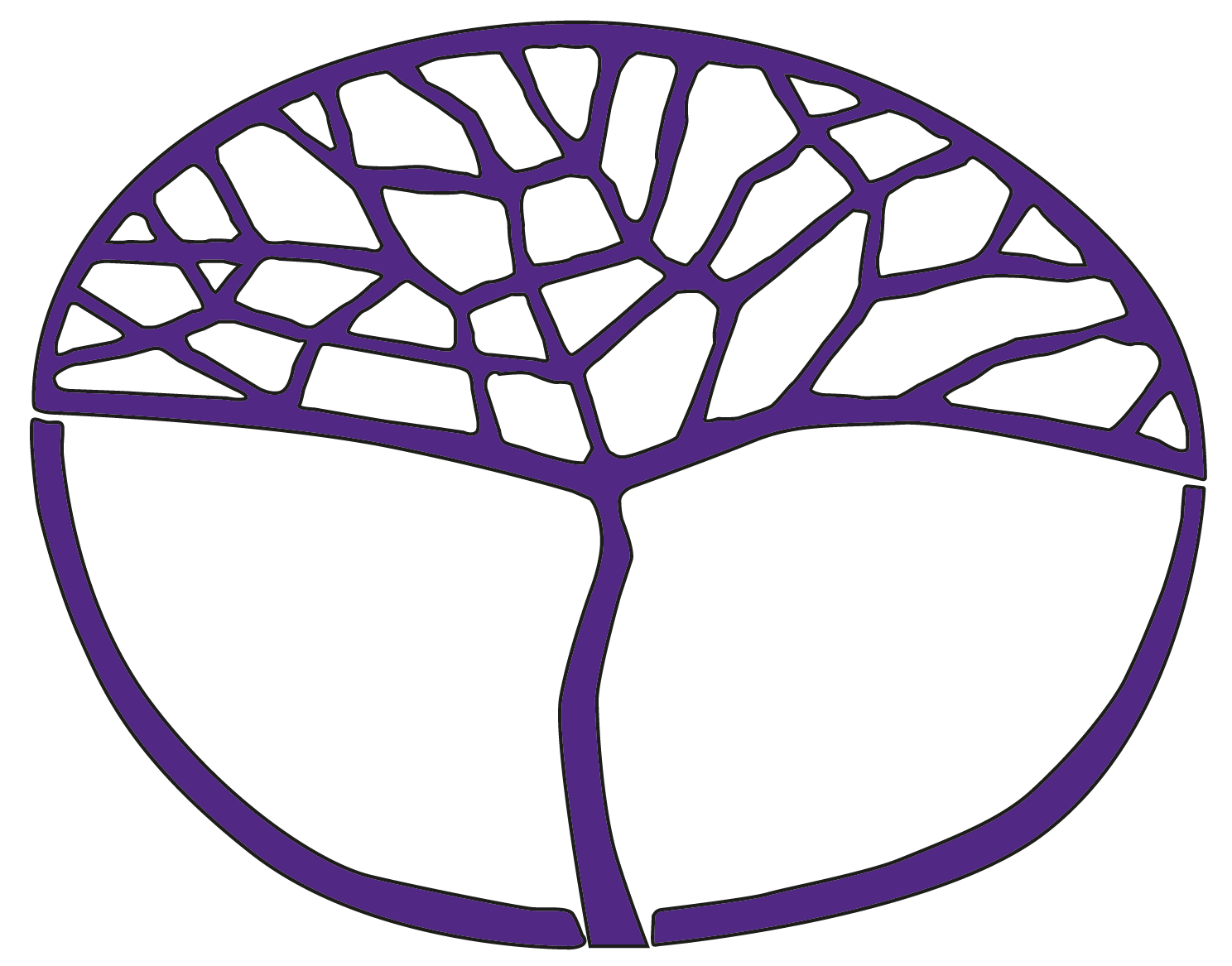 French: Background LanguageATAR Year 12Copyright© School Curriculum and Standards Authority, 2015This document – apart from any third party copyright material contained in it – may be freely copied, or communicated on an intranet, for non-commercial purposes in educational institutions, provided that the School Curriculum and Standards Authority is acknowledged as the copyright owner, and that the Authority’s moral rights are not infringed.Copying or communication for any other purpose can be done only within the terms of the Copyright Act 1968 or with prior written permission of the School Curriculum and Standards Authority. Copying or communication of any third party copyright material can be done only within the terms of the Copyright Act 1968 or with permission of the copyright owners.Any content in this document that has been derived from the Australian Curriculum may be used under the terms of the Creative Commons Attribution-NonCommercial 3.0 Australia licenceDisclaimerAny resources such as texts, websites and so on that may be referred to in this document are provided as examples of resources that teachers can use to support their learning programs. Their inclusion does not imply that they are mandatory or that they are the only resources relevant to the course.Sample assessment outlineFrench: Background Language – ATAR Year 12 Unit 3 and Unit 4Assessment componentAssessment 
type Assessment 
type 
weighting AssessmenttaskweightingWeighting 
for combined markWeek due Assessment taskPracticalOral communication50%15%4.5%Semester 1Week 5Task 2: Making choicesParticipate in an 8–10 minute discussion in French. PracticalOral communication50%15%4.5%Semester 2Week 10Task 10: French identity in the international contextParticipate in an 8–10 minute conversation in French.PracticalOral communication50%20%6%Semester 2Week 15Task 12: Personal investigationParticipate in a 12–15 minute discussion in French on the topic for the personal investigation.PracticalPractical (oral) examination 50%25%7.5%Semester 1Week 16Task 6: Semester 1 Practical (oral) examinationA representative sample of the syllabus content, reflecting the ATAR Year 12 examination design briefPracticalPractical (oral) examination 50%25%7.5%Semester 2Week 16Task 13: Semester 2 Practical (oral) examinationA representative sample of the syllabus content, reflecting the ATAR Year 12 examination design briefPractical100%30%WrittenResponse: Listening15%7.5%5.25%Semester 1Week 4Task 1: Making choicesListen to French texts and respond in French or English, as specified, to questions in French or English.WrittenResponse: Listening15%7.5%5.25%Semester 2Week 9Task 9: French identity in the international contextListen to French texts and respond in French or English, as specified, to questions in French or English.WrittenResponse: 
Viewing and reading 15%7.5%5.25%Semester 1Week 9Task 3: Culture and the artsRead/view French texts and respond in French or English, as specified, to questions in French or English.WrittenResponse: 
Viewing and reading 15%7.5%5.25%Semester 2Week 14Task 11: Current global issuesRead/view French texts and respond in French or English, as specified, to questions in French or English.WrittenWritten communication20%10%7%Semester 1Week 10Task 4: Culture and the artsWrite an informative review in French of approximately 300 words.WrittenWritten communication20%5%3.5%Semester 1Week 15Task 5: The changing nature of workWrite a persuasive article in French of approximately 300 words.WrittenWritten communication20%5%3.5%Semester 2Week 5Task 8: Making a contributionWrite an evaluative letter in French of approximately 300 words.WrittenWrittenexamination50%25%17.5%Semester 1Week 16Task 7: Semester 1 Written examinationA representative sample of the syllabus content, reflecting the ATAR Year 12 examination design briefWrittenWrittenexamination50%25%17.5%Semester 2Week 16Task 14: Semester 2 Written examinationA representative sample of the syllabus content, reflecting the ATAR Year 12 examination design briefWritten100%70%